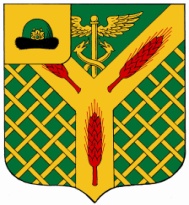 АДМИНИСТРАЦИЯМУНИЦИПАЛЬНОГО ОБРАЗОВАНИЯ-КАЛИНИНСКОЕ СЕЛЬСКОЕ ПОСЕЛЕНИЕУХОЛОВСКОГО  МУНИЦИПАЛЬНОГО РАЙОНА  РЯЗАНСКОЙ ОБЛАСТИПОСТАНОВЛЕНИЕ25.09.2020 года                                                                                        № 30О внесении изменений в постановление администрации муниципального образования – Калининское сельское поселение Ухоловского муниципального района Рязанской области от 28.11.2019г №45 «Об утверждении Перечня муниципального имущества, находящегося в собственности муниципального образования – Калининское  сельское поселение Ухоловского муниципального района Рязанской области и свободного от прав третьих лиц (за исключением имущественных прав субъектов малого и среднего предпринимательства) в целях  предоставления его во владение и (или) в пользование на долгосрочной основе (в том числе по льготным ставкам арендной платы) субъектам малого и среднего предпринимательства и организациям, образующим инфраструктуру поддержки субъектов малого и среднего предпринимательства».В целях реализации положений  Федерального закона от 24.07.2007 № 209-ФЗ «О развитии малого и среднего предпринимательства в Российской Федерации», Федерального  закона от 26.07.2006г № 135-ФЗ « О защите конкуренции», в соответствии с решением Совета депутатов  муниципального образования – Калининское  сельское поселение Ухоловского муниципального района Рязанской области от 27.11.2019г № 29/2 «Об утверждении Порядка формирования, ведения, ежегодного дополнения и опубликования Перечня муниципального имущества муниципального образования - Калининское сельское поселение Ухоловского муниципального района Рязанской области, предназначенного для предоставления во владение и (или) в пользование субъектам малого и среднего предпринимательства и организациям, образующим инфраструктуру поддержки субъектов малого и среднего предпринимательства», руководствуясь  Уставом муниципального образования – Калининское  сельское поселение Ухоловского муниципального района Рязанской областиПОСТАНОВЛЯЕТ:            1 Внести изменения в постановление администрации муниципального образования – Калининское сельское поселение Ухоловского муниципального района Рязанской области от 28.11.2019г №45» Об утверждении перечня муниципального имущества, находящегося в собственности муниципального образования – Калининское сельское поселение Ухоловского муниципального района Рязанской области и свободного от прав третьих лиц (за исключением имущественных прав субъектов малого и среднего предпринимательства) в целях предоставления его во владение и пользование субъектам малого и среднего предпринимательства и организациям, образующим инфраструктуру поддержки субъектов малого и среднего предпринимательства» изложив приложение №1 к постановлению в новой редакции согласно приложению к настоящему постановлению      2.Настоящее решение подлежит официальному опубликованию в информационном бюллетене «Вестник Калининского сельского поселения» и на  официальном сайте Калининского сельского поселения в информационно-телекоммуникационной сети «Интернет».       3.Настоящее решение вступает в силу со дня его официального опубликования в  установленном порядке.      4. Контроль за исполнением настоящего постановления  оставляю за собой.Глава  администрации муниципального образования – Калининское сельское поселение Ухоловскогомуниципального района Рязанской области                            А.А. Воронкова                                                                                                                                                                          Приложение№1 к постановлению администрации муниципальногообразования – Калининское сельскоепоселение Ухоловского муниципальногорайона Рязанской области                                                                                                                                                                                                                  от 25.09.2020г №30Переченьмуниципального имущества Калининского сельского поселения, свободного от прав третьих лиц (за исключением права хозяйственного ведения, права оперативного управления, а также имущественных прав субъектов малого и среднего предпринимательства), предназначенного для предоставления во владение и (или) пользование субъектам малого и среднего предпринимательства и организациям, образующим инфраструктуру поддержки субъектов малого и среднего предпринимательства№ п/пАдрес (местоположение) объекта Адрес (местоположение) объекта Вид объекта недвижимости;тип движимого имуществаВид объекта недвижимости;тип движимого имуществаНаименование объекта учета Наименование объекта учета Сведения о недвижимом имуществе Сведения о недвижимом имуществе Сведения о недвижимом имуществе Сведения о недвижимом имуществе Сведения о недвижимом имуществе Сведения о недвижимом имуществе Сведения о недвижимом имуществе № п/пАдрес (местоположение) объекта Адрес (местоположение) объекта Вид объекта недвижимости;тип движимого имуществаВид объекта недвижимости;тип движимого имуществаНаименование объекта учета Наименование объекта учета Основная характеристика объекта недвижимости Основная характеристика объекта недвижимости Основная характеристика объекта недвижимости Основная характеристика объекта недвижимости Основная характеристика объекта недвижимости Основная характеристика объекта недвижимости Основная характеристика объекта недвижимости № п/пАдрес (местоположение) объекта Адрес (местоположение) объекта Вид объекта недвижимости;тип движимого имуществаВид объекта недвижимости;тип движимого имуществаНаименование объекта учета Наименование объекта учета Тип (площадь - для земельных участков, зданий, помещений; протяженность, объем, площадь, глубина залегания - для сооружений; протяженность, объем, площадь, глубина залегания согласно проектной документации - для объектов незавершенного строительства)Тип (площадь - для земельных участков, зданий, помещений; протяженность, объем, площадь, глубина залегания - для сооружений; протяженность, объем, площадь, глубина залегания согласно проектной документации - для объектов незавершенного строительства)Тип (площадь - для земельных участков, зданий, помещений; протяженность, объем, площадь, глубина залегания - для сооружений; протяженность, объем, площадь, глубина залегания согласно проектной документации - для объектов незавершенного строительства)Фактическое значение/Проектируемое значение (для объектов незавершенного строительства)Фактическое значение/Проектируемое значение (для объектов незавершенного строительства)Фактическое значение/Проектируемое значение (для объектов незавершенного строительства)Единица измерения (для площади - кв. м; для протяженности - м; для глубины залегания - м; для объема - куб. м)122334455566671Рязанская область, Ухоловский район, с. Д-БоркиРязанская область, Ухоловский район, с. Д-БоркиЗемельный участокЗемельный участокплощадь площадь площадь 106200010620001062000кв.м2Рязанская область, Ухоловский район, п. Калинин, ул.Новая, дом 3Рязанская область, Ухоловский район, п. Калинин, ул.Новая, дом 3Движимое имуществоДвижимое имуществоСистемный блок« ПК pendium»Системный блок« ПК pendium»3Рязанская область, Ухоловский район, п. Калинин, ул.Новая, дом 3Рязанская область, Ухоловский район, п. Калинин, ул.Новая, дом 3Движимое имуществоДвижимое имуществоПринтерCanonLBRПринтерCanonLBR4Рязанская область, Ухоловский район, с.МостьеРязанская область, Ухоловский район, с.МостьеЗемельный участокЗемельный участокплощадь площадь площадь 136000013600001360000кв.мСведения о недвижимом имуществе Сведения о недвижимом имуществе Сведения о недвижимом имуществе Сведения о недвижимом имуществе Сведения о недвижимом имуществе Сведения о недвижимом имуществе Сведения о недвижимом имуществе Сведения о недвижимом имуществе Сведения о движимом имуществе Сведения о движимом имуществе Сведения о движимом имуществе Сведения о движимом имуществе Сведения о движимом имуществе Сведения о движимом имуществе Кадастровый номер Кадастровый номер Кадастровый номер Кадастровый номер Техническое состояние объекта недвижимостиКатегория земель Вид разрешенного использованияВид разрешенного использованияСведения о движимом имуществе Сведения о движимом имуществе Сведения о движимом имуществе Сведения о движимом имуществе Сведения о движимом имуществе Сведения о движимом имуществе НомерНомерТип (кадастровый, условный, устаревший)Тип (кадастровый, условный, устаревший)Техническое состояние объекта недвижимостиКатегория земель Вид разрешенного использованияВид разрешенного использованияГосударственный регистрационный знак (при наличии)Марка, модельМарка, модельГод выпускаСостав (принадлежности) имущества Состав (принадлежности) имущества 88991011121213141415161662:22:0010218:157762:22:0010218:1577Земли с/х назначенияДля с/х производстваДля с/х производства62:22:0010218:158162:22:0010218:1581Земли с/х назначенияДля с/х производстваДля с/х производстваСведения о правообладателях и о правах третьих лиц на имуществоСведения о правообладателях и о правах третьих лиц на имуществоСведения о правообладателях и о правах третьих лиц на имуществоСведения о правообладателях и о правах третьих лиц на имуществоСведения о правообладателях и о правах третьих лиц на имуществоСведения о правообладателях и о правах третьих лиц на имуществоСведения о правообладателях и о правах третьих лиц на имуществоДля договоров аренды и безвозмездного пользованияДля договоров аренды и безвозмездного пользованияНаименование правообладателя Наличие ограниченного вещного права на имущество ИНН правообладателяКонтактный номер телефона Адрес электронной почтыНаличие права аренды или права безвозмездного пользования на имущество Дата окончания срока действия договора (при наличии)Наименование правообладателя Наличие ограниченного вещного права на имущество ИНН правообладателяКонтактный номер телефона Адрес электронной почты17181920212223